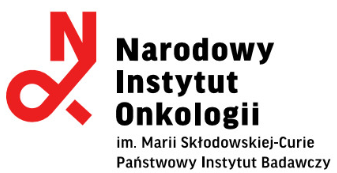 INFORMACJA O WYBORZE NAJKORZYSTNIEJSZEJ OFERTY   Warszawa, 21.04.2020r.                                                Do uczestników postępowaniaDotyczy Zapytania ofertowego nr  ZO-11/20/BD - dostawa żyletek mikrotomowych dla Zakładu Onkologii Molekularnej i Translacyjnej.            Zamawiający zawiadamia, iż w prowadzonym postępowaniu  w trybie zapytania ofertowego została wybrana następująca oferta:Streszczenie oceny i porównanie złożonych ofert Oferta nr 1 złożona przez Wykonawcę OPTA-TECH Sp z o.o., 02-797 Warszawa, ul. Komisji Edukacji Narodowej 36 lok. U211 spełnia warunki określone w zapytaniu ofertowym w tym otrzymała łączną liczbę punktów -  zgodnie z kryterium oceny ofert - 100 % cena.Wartość PLN wybranej ofertyNr wybranej ofertyWybrany WykonawcaTermin płatności    560,00   PLN netto    604,80   PLN brutto 1OPTA-TECH Sp z o.o., 02-797 Warszawa, ul. Komisji Edukacji Narodowej 36 lok. U21160 dniLp.Firma (nazwa) lub nazwisko 
 oraz adres WykonawcyCena brutto PLNPkt.Cena100%1OPTA-TECH Sp z o.o., 02-797 Warszawa, ul. Komisji Edukacji Narodowej 36 lok. U211604,80100,002KAWA.SKA Sp z o.o., 05-540 Zalesie Górne, ul. Zaczarowanej Róży 1015,2059,57